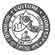 DHRUBACHANDHALDER COLLEGEA NAAC Accredited Degree CollegeDakshin Barasat, Dist South 24 Parganas, Pin - 743372Admission Form4th SEM BA/BSc/BCom-Hons/General CourseSession:2023–2024Paste PhotoStudentID :DCHC/ Course : RollNo  :RollNo  :RollNo  :Student’sName : Student’sName : Student’sName : Student’sName : Student’sName : Student’sName : PhoneNo.DateofBirth :Gender : Male / FemaleGender : Male / FemaleEmali ID : Emali ID : Father'sName :Father'sName :Father'sName :Father'sName :Father'sName :Father'sName :Mother'sName :Mother'sName :Mother'sName :Mother'sName :Mother'sName :Mother'sName :Guardian’sName :Guardian’sName :Guardian’sName :Guardian’s PhoneNo. :Guardian’s PhoneNo. :Address :Address :Address :Address :Address :Address :SubjectCombination :       For HonoursSubjectCombination :For  BA / BCom   (General)General - IGeneral - IIGeneral - IIGeneral - IIGeneral - IISECSECSECSubjectCombination :For  BA / BCom   (General)SubjectCombination :       For BSc (General)General - IGeneral - IGeneral - IIGeneral - IIGeneral - IIIGeneral - IIIGeneral - IIISECSECSubjectCombination :       For BSc (General)CU  RegistrationNo.CU  RollNo.CU  RollNo.CU  RollNo.IdoherebydeclarethatIwillabidebytherulesandregulationsoftheCollege&theUniversity.IshallnotdoanythingthatmayhampertheacademicatmosphereoftheCollegeormaybeconsidereddetrimentaltothegreaterinterestoftheInstitution.IdoherebydeclarethatIwillabidebytherulesandregulationsoftheCollege&theUniversity.IshallnotdoanythingthatmayhampertheacademicatmosphereoftheCollegeormaybeconsidereddetrimentaltothegreaterinterestoftheInstitution.IdoherebydeclarethatIwillabidebytherulesandregulationsoftheCollege&theUniversity.IshallnotdoanythingthatmayhampertheacademicatmosphereoftheCollegeormaybeconsidereddetrimentaltothegreaterinterestoftheInstitution.DateSignatureoftheApplicant